Arbeits-Blatt: Brand-SchutzArbeits-Blatt: Brand-SchutzArbeits-Blatt: Brand-SchutzArbeits-Blatt: Brand-SchutzReinigungsarbeiten   mit Aceton und Reinigungstüchern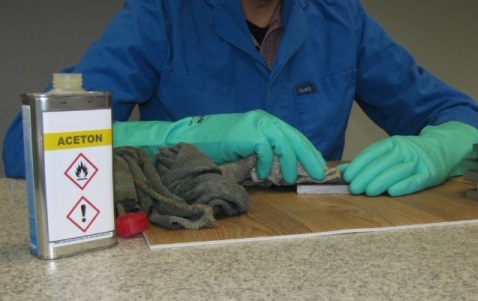   Gefährdungen:  Gefährdungen:  Gefährdungen:  Gefährdungen: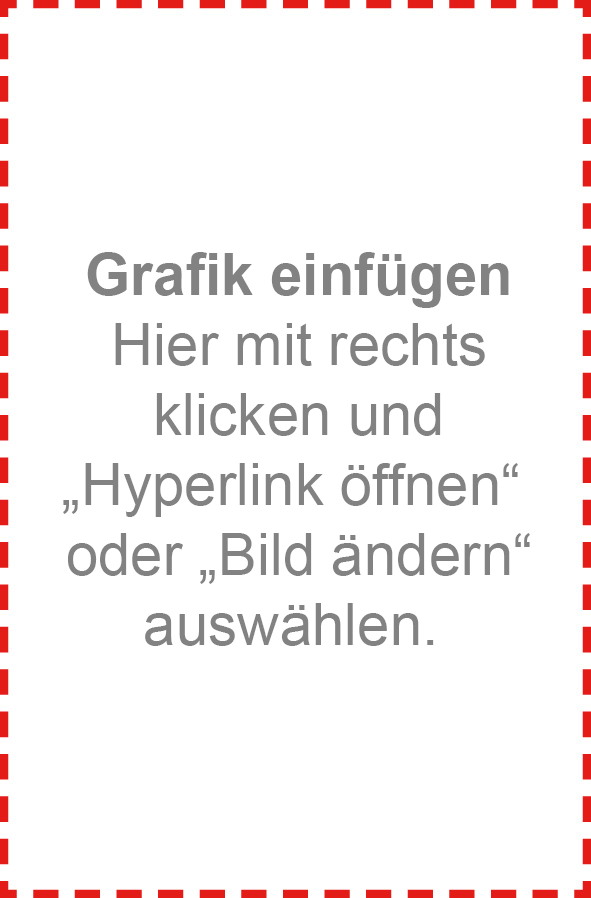   Schutz-Maßnahmen:  Schutz-Maßnahmen:  Schutz-Maßnahmen:  Schutz-Maßnahmen: